Nom :Gr dateMendeleïevMendeleïev Chap 1Nom :MendeleïevNom au complet :Période de temps :Création :Nationalité :Sa prédiction sur le métal de l’avenir :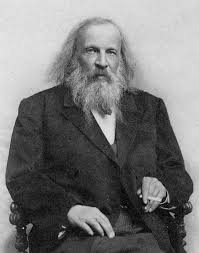 